КАРТА ДИСТАНЦИОННОГО ЗАНЯТИЯДата: 29 апреля Класс: 3Предмет: математикаУчитель: Чернопазова Е.Н.Адреса обратной связи: elena-chernopazova@yandex.ruНаш 3 класс https://vk.com/club151507684План-конспект учебного занятия:Тема: Умножение круглых сотенЦель: закрепить устные приемы умножения круглых сотен, выполнять письменные вычисления в пределах 1000.Инструкция для учащегося Работаем с учебником, тетрадью, РТ       Краткий план занятия:Актуализация знанийУстный счет: учебник с. 97 № 5 Работа по теме урока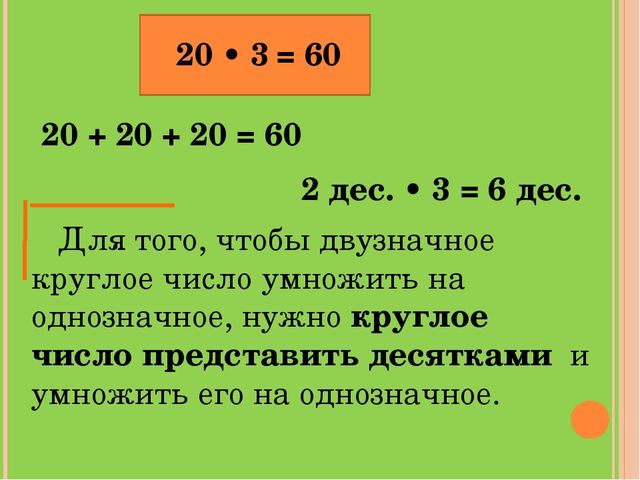 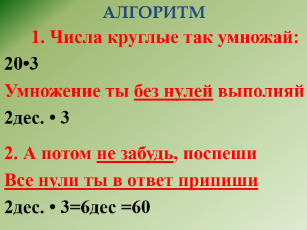 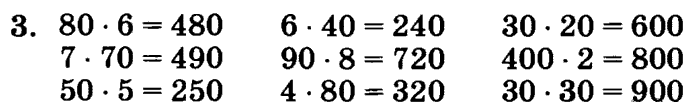 Работа в тетрадиРТ с. 76 № 1, № 2, № 3Закрепление Учебник с. 97 № 1 и № 2 в тетради (самостоятельная работа). 